决赛注意事项各参赛单位：恭喜贵单位的项目进入2021年广东省职工“五小”创新竞赛决赛。相关通知请见附件。需要主要的事项如下：一、请参赛人员扫描以下二维码入决赛暨总结大会群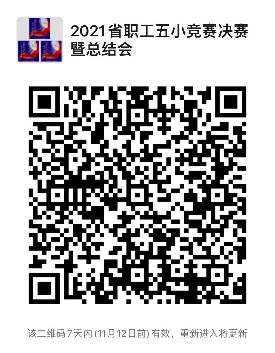 二、两个时间点需注意：1、11月10日前需提交：3个视频文件、1张合照、300字项目介绍、企业LOGO（AI源文件）。2、11月18日前需邮寄现场讲演PPT、纸质材料：（1）申报表、项目详细资料和证明材料一式9份，一起装订成册（2）项目第一完成人确认承诺书，需全体成员签名（盖公章）（3）报名表和健康安全承诺书（盖公章）三、决赛准备工作（一）材料提交1、所有进入决赛的项目均需制作现场讲演PPT（PPT内如有视频或音频文件，请备注；现场显示屏比例16:9，像素1920*1080），如有模型、视频、实物演示等，可于竞赛当天带到会场现场展示。2、所有入选决赛项目均需按要求填写《2021年广东省职工“五小”创新成果竞赛项目第一完成人确认承诺书》（见附件4），项目组全体人员需签字并盖公章。3、所有入选决赛项目均需提供3条短视频作为活动展示宣传用，要求如下：（1）视频长度控制在30-60秒内，共3条视频：mp4格式。（2）分辨率不低于1920*1080（全高清），帧率:25，码流不低于8Mbps。（3）视频内容：①项目成员展示。项目组成员入镜口述活动祝福语或者激励口号等，内容可自由发挥。如：“祝愿2021年广东省职工‘五小’创新成果竞赛圆满成功”、“2021广东省职工‘五小’创新成果竞赛，我们来啦”等。②项目成果展示。镜头1：项目第一完成人口述项目所属单位、项目名称；镜头2：影像展示项目成果内容，不需配音或配乐。③项目场景展示：项目组全体成员工作或研讨场景，可工作现场，也可会议讨论等。（3）以上内容录制时，如录制现场杂音较大，请另行分别录制1条安静环境下音频。4、所有入选决赛项目均需提供以下素材，作为优秀作品展示和结集出版使用：（1）项目组全体成员合影一张，要求：视频分辨率800万像素以上（3264*2448），横版拍摄。（2）300字以内申报项目文字介绍。（3）可供发表的项目详细介绍，不超过2000字，含主题（概括项目核心内容，言简意赅，不超过20个字）和小标题，图表不超过3个。5、所有入选决赛的项目需提供所属企业的LOGO文件（AI原文件）。6、所有参会人员均需填写《2021年广东省职工“五小”创新成果竞赛决赛暨总结大会健康安全承诺书》（盖公章）。资料提交或邮寄截止时间及地址视频文件截止时间：2021年11月10日纸质材料和讲演PPT截止时间：2021年11月18日地  址：广州市越秀区号东湖西路2号金湖大厦602室广州市质量协会邮   箱：gz83341934@163.com联系电话：02083366278  02083341934  联 系 人：陈小玲  龙建攀（二）决赛程序1、决赛当天现场电脑抽签比赛讲演顺序；2、PPT汇报讲演项目内容（8分钟以内）； 3、评审提问及答辩（视项目情况）；4、评委现场打分，去掉最高分与最低分取平均值即为决赛成绩。初赛成绩占总成绩的60%，决赛成绩占40%，二者的总和即为该项目的最终成绩。按照项目的最终得分高低决出各奖项。